标题：1步2步3步4步，广东电网教你轻松搞定用电报装头图：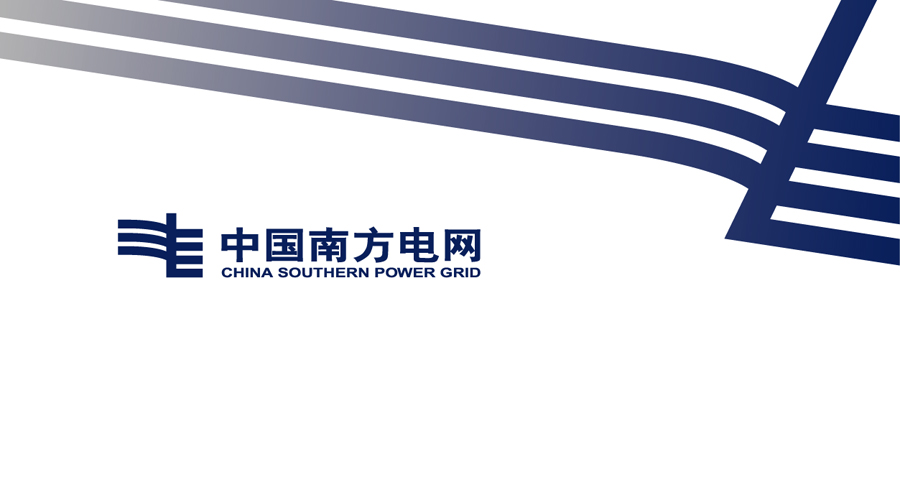 正文：首先微信搜索“广东电网”或“gddw95598”并添加关注1.低压居民新装1.1进入办理点击一级菜单“办理”，选择“新装变更”选择“新装业务申请”进入用电申请界面选择“低压居民用电申请”点击“开始办理”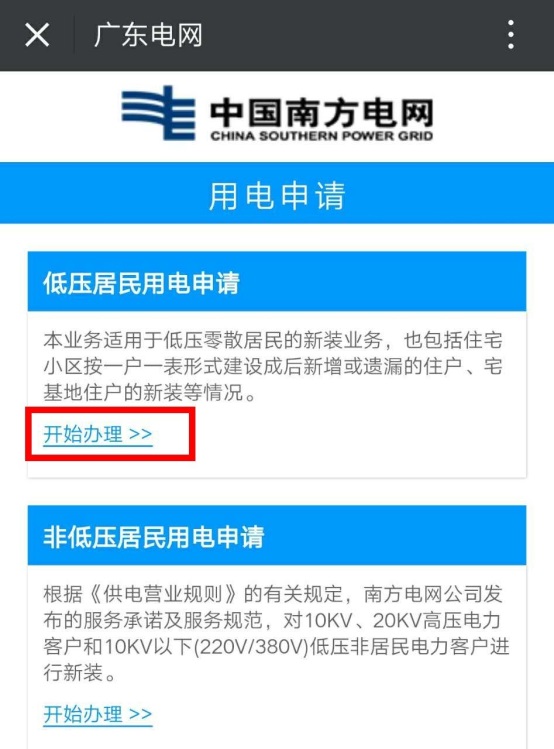 1.2查看办理指引
查看低压用电申请办理指引点击“报装资料”可查看低压用电申请的报装材料点击“懂了，我要报装”填写申请资料。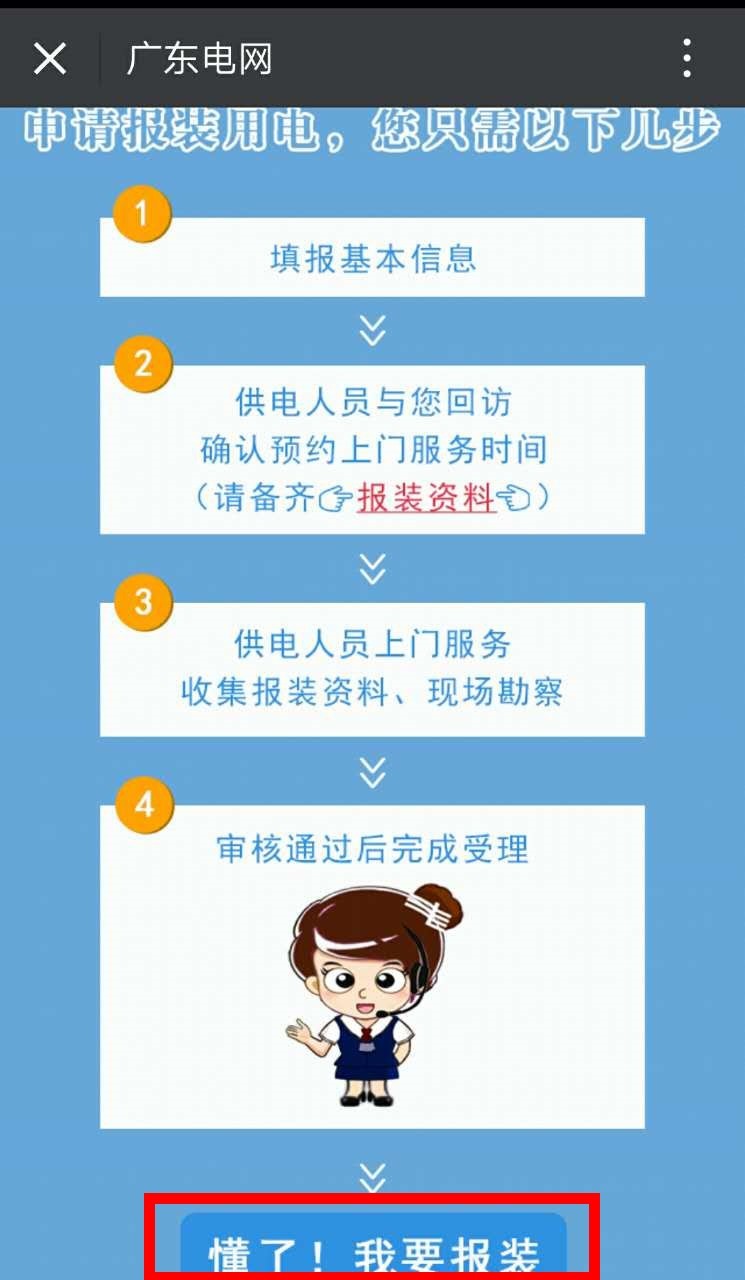 1.3填写申请资料确定报装区域，填写用电信息和经办人信息点击“提交申请”。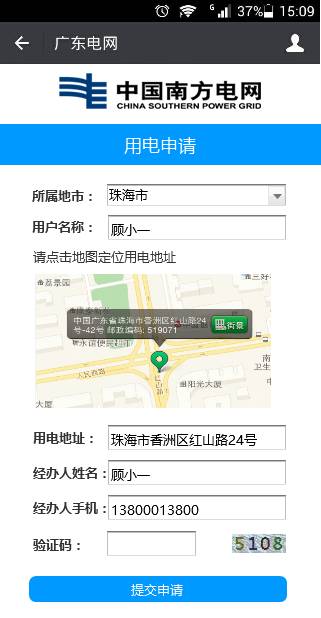 1.4申请成功登记申请成功后，系统为您生成工作单编号95598客服人员将会尽快与您联系请保持电话畅通。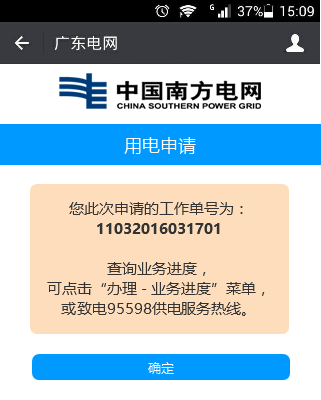 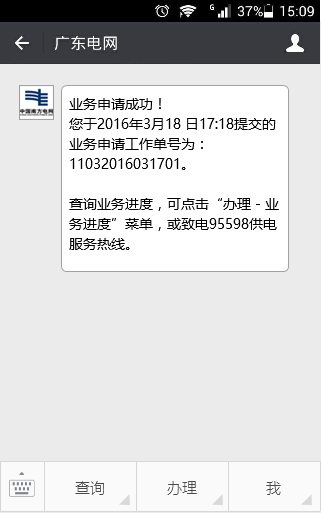 2.非低压居民新装
2.1 进入办理点击一级菜单“办理”选择“新装变更”选择“新装业务申请”进入用电申请界面选择“非低压居民用电申请”
点击“开始办理”。
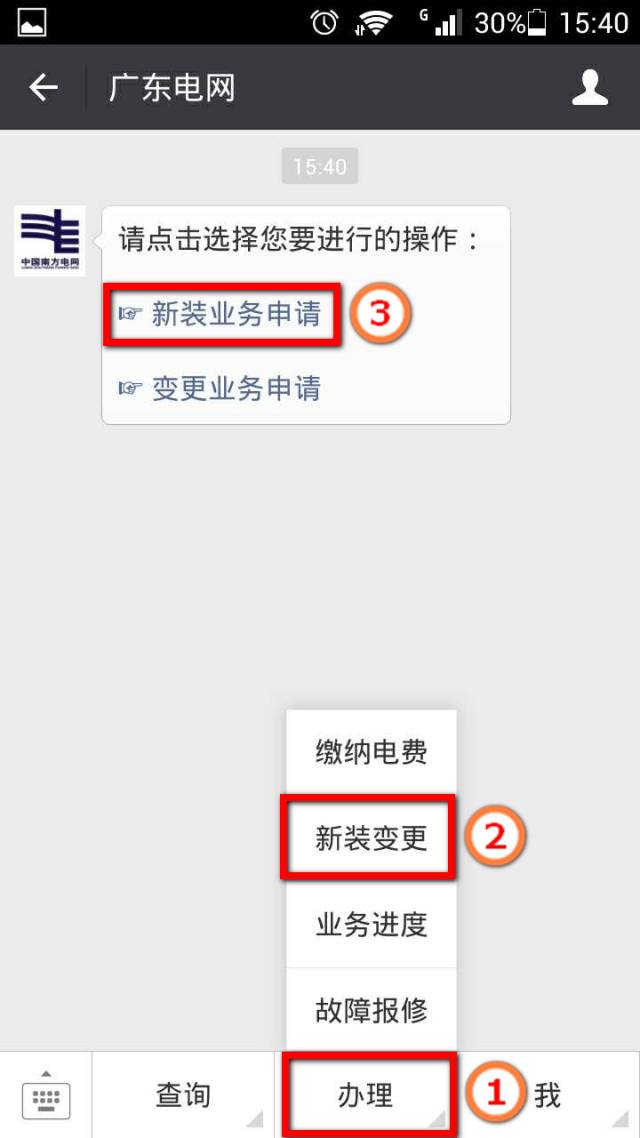 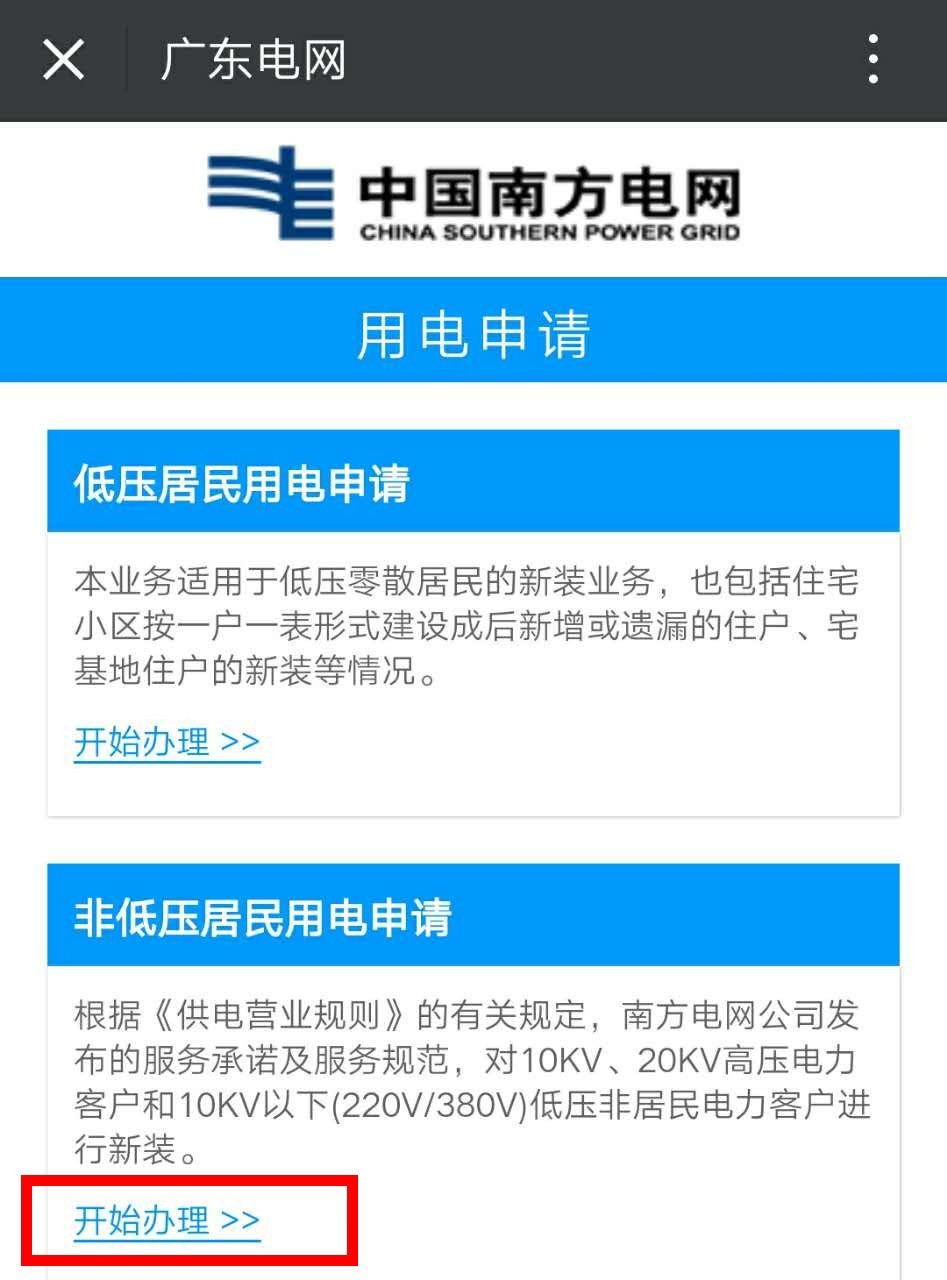 
2.2查看办理指引 查看中高压用电申请办理指引点击“报装资料”可查看中高压用电申请的报装材料
点击“懂了，我要报装”填写申请资料。
2.3填写申请资料 确定报装区域，填写用电信息和经办人信息填写“容量”点击“提交申请”。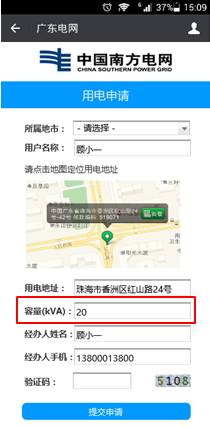 
2.4申请成功登记申请成功后，系统为您生成工作单编号95598客服人员将会尽快与您联系请保持电话畅通。